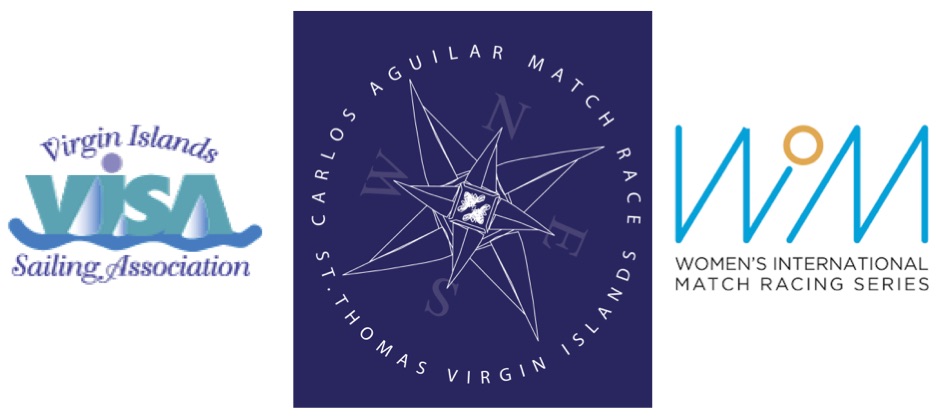 2016 CARLOS AGUILAR MATCH RACEVirgin Islands Sailing AssociationWomen’s Match RaceRacing Days:	01  - 04 December 2016Registration and Practice Sailing: 	29 – 30 November 2016REQUEST FOR INVITATION(Please submit by 30 September 2016)I would like an invitation to the 2016 Carlos Aguilar Match Race:Name:Address:City, State, Postcode:Country:Home Phone:Work/Cell Phone:E-mail:World Sailing Sailor ID:To submit request, please complete this form and e-mail to Verian Tuttle verianaguilar1@gmail.com and cc Liz Baylis liz@wimseries.com